Friends of the History CenterBoard Meeting MinutesOctober 10, 20235:30 PM (via Zoom)Meeting was called to order by Ron Melvin.No citizens were present.MINUTESPam made a motion to approve September 2023 minutes. Melinda seconded. Motion passed.TREASURERS’S REPORTS Melinda:Melinda made a motion and Melinda seconded to accept September 2023 treasurer’s report. Motion passed.Pam/Ron: we need to look at budget ideas for next year (Melinda will chair). EXECUTIVE COMMITTEEPam:Volunteer of the year: Pam suggests Maggie for work in library. Pam made a motion and Ron seconded to approve Maggie. Motion passed.Nominating committee for 2023: Melanie, Joe, and Melissa.DEVELOPMENTMelinda: LAC project –Phase II will not occur due to unforeseen circumstances.Grant requests: $5,000 from Barrow Foundation; $15,000 from MS RustCastaways requested but not presented yet; Rachal and. E. Sams have been submitted.EDUCATIONPam:Health Care Professionals exhibit: aiming for January opening. Seeking professionals for content.Collectors exhibit – successful opening; programs upcoming:Oct. 15, Sun. 2 PM: Black powder guns by Robert Walker & Howard Jones Oct. 28, Sat. 10-3PM: Harbor Haunts at the TMM (FHC table with Maureen Winkelman). Oct. 29, Sun. 2 PM: Archeology & Collectors by David Kroskie, TPWD, & Pam Stranahan, TAS.Student outreach: 200 students at Rockport–Fulton Middle School attended.Mondays and Wednesdays: Odyssey after school. FACILITIESMelanie:Kept hummer bird feeders filled (many present).Plants were kept watered.Pam: Hummer breakfast was successful.PUBLICITYRon:Amy has been conducting social media distributions.Quarterly report: social media engagement has been very successful, especially due to middle school program.Pam: Eric has suggestions for digital outreach (TBD).Leslie: seeking permission to share videos of exhibits (Board considers this acceptable).COLLECTIONSPam:Cases were prepared for Collectors exhibit.Past Perfect entries completed.OLD BUSINESSRon:Dec.12 – potluck appreciation event for board and docents at Inn on Fulton Harbor.NEW BUSINESSRon/Pam:Form 990 for 2022 has been filed.Arbor Week celebrations: tree will be planted at HC (being contributed).Since Phase II from Chamber scrubbed, funds needed for desk for Amy.Pam made motion for authorization for Amy to choose desk (up to $500) and use grant funds (ACHC grant) to pay for it. Leslie seconded. Motion passed.Leslie would like to plant medicinal herbs at HC; will use local, nonpoisonous plants. Melanie will assist. Next meeting – November 14, 5:30 PM via ZoomMelinda made a motion and Melanie seconded to adjourn meeting. Motion passed.Minutes recorded by Dave KroskiePresent at meeting:Ron MelvinPam Stranahan Melinda GudimMelanie KonarikLeslie AlbrechtDave Kroskie 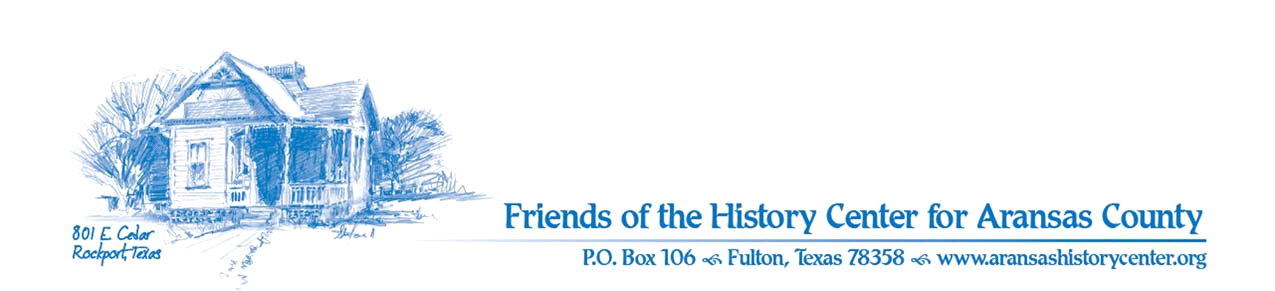 